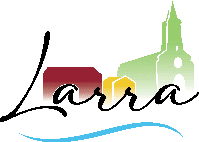 Téléphone : 06 40 42 26 19Téléphone : 05 61 82 62 54 e-mail : alsh@larra.frFiche ENFANTAnnée 2023 – 2024Dossier Unique Périscolaire Extrascolaire Enfant		Domicile	Nom PrénomDate de NaissanceEcoleAllocation d’Education de l’Enfant Handicapé           Adresse ComplémentVilleE-mail TéléphoneNom/Prénom E-Mail ProfessionTéléphone mobile Téléphone bureau Lien de Parenté Médicales		Allocation	Nom du médecin	Nom de l'allocataireTéléphone	RégimeAllergie Alimentaire Vaccinations à jour PAIN° S SocialeRecommandations de la familleNuméro allocataire Assurance	Nom de la compagnie Numéro de police Personnes habilitées à venir chercher l’enfant	  Signature des parents	Nous reconnaissons avoir pris connaissance du règlement de fonctionnement et nous engageons à nous y conformer. Nous attestons l’exactitude des renseignements figurant dans le dossier.Mairie de Larra - Périscolaire LarraAutorisation à quitter Seul les accueils de LoisirsJe soussigné(e) Mme/M.  ______________________________agissant pour l’ensemble des titulaires de l’autorité parentale, autorise mon enfant :à quitter seul les ACCEM aux horaires autorisés (plus de 8 ans uniquement).                                                                                               Droit à l’image	Je soussigné(e) Mme/M.  _________________________________ agissant pour l’ensemble des titulaires de l’autorité parentale, autorise la ville de Larra à utiliser l’image de mon enfant dans le cadre du fonctionnement des accueils péri et extrascolaires et des supports municipaux de communication      (Journal Municipal, Facebook, site internet de la ville, site Intramuros…) :								 Oui     	  Non CAFPROLa ville de Larra et la Caisse d’Allocations Familiales de la Haute-Garonne ont signé une convention de service pour la consultation des revenus enregistrés dans la base allocataire « CAFPRO ». Autorisez-vous les services de la ville de Larra à consulter votre Quotient Familial (QF) sur la base de données « CAFPRO » ? 				 Oui     	  Non          Veuillez fournir obligatoirement l’attestation du Quotient Familial délivrée par la CAF.	 Liste des documents à fournir à l’inscriptionDossier dûment rempli et signé.Photocopie du carnet de vaccination.Numéro allocataire CAF. Subvention centre de loisirs CE Attestation d’assurance (extrascolaire, responsabilité civile) de l’année 2023/2024.Certificat médical ou document relatif à l’état de santé de l’enfant (exemple PAI). Notification MPPH. Acte de justice restreignant l’autorité parentale ou relatif au droit de garde.A noter : Ce « dossier unique d’inscription » permet à votre enfant de fréquenter les accueils de la ville de Larra. Si ce document est incomplet, votre enfant ne pourra pas être accueilli au sein des différents accueils péri et extrascolaires.Nom	Lien de parenté	Mobile	Domicile